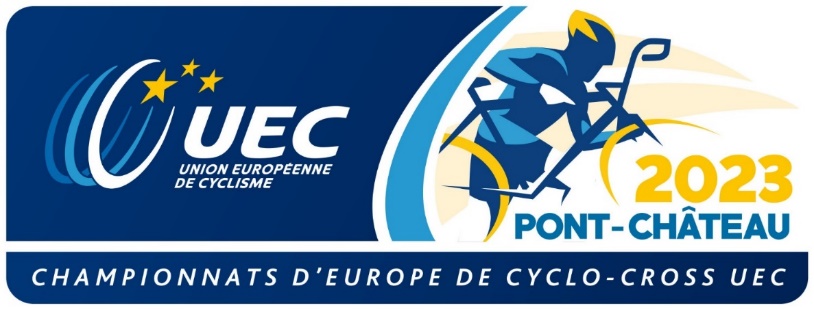 CYCLO-CROSS TEAM RELAY UEC EUROPEAN CHAMPIONSHIPSTeam Composition and Start Order FormNATION:                                                                                               Registered RidersReserve RidersREMINDER:According to:Article 8 - CYCLO-CROSS TEAM RELAY UEC EUROPEAN CHAMPIONSHIPS8.1 Participation, RegistrationFor the team relay, each nation may enter only one team. Each National Team shall be made up of :• 1 Men Elite or 1 Men Under 23,• 1 Men Under 23 or 1 Men Junior,• 1 Men Junior,• 1 Women Elite or 1 Women Under 23,• 1 Women Under 23 or 1 Women Junior,• 1 Women Junior.Incomplete teams are not allowed. One rider cannot race in more than 1 of the above-listed categories.Each rider selected must already be entered for the individual UCI Cyclo-cross European Championships events.Please insert all the above details for 6 starters and 3 reserve riders and send the form by e-mail to: v.petsas@uec.ch, no later than Friday 2 November 2023, 16h30 CET.Last NameFirst NameUCI IDGender(male or female)Category (ME, WE, MU, WU, MJ, WJ)Birthday123456Last NameFirst NameUCI IDGender(male or female)Category (ME, WE, MU, WU, MJ, WJ)Birthday123